Name: _____________________*Statements are taken from or adapted from the BC Curriculum. Competencies include: Communication, Creative Thinking, Critical Thinking, Positive Personal and Cultural Identity, Personal Awareness and Responsibility, and Social Responsibility Name 3 things that you learned this year that you are proud of:________________________________________________________________________Name 3 things that you would like to learn about or how to do next year: ________________________________________________________________________Yes-All the TimeMaybe-SometimesNo-NeverI am an active listener; I support and encourage the person speaking.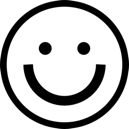 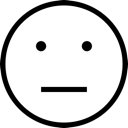 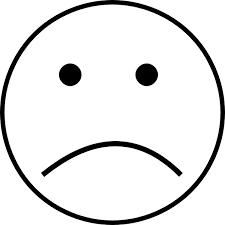 I can share information and ideas with others.I can work kindly with others.I take responsibility for my actions.I can share my experiences with others and talk about what I have learned.I can get new ideas or build on other people’s ideas to create new things.I am interested in different things over a longer period of time.I keep working to solve problems and learn from mistakes.I can reflect on my thinking, actions and things I have created.I can ask questions and gather information to answer them.I try doing things in more than one way.I can describe my family and community and talk about who I am.I can talk about things that are important to me.I work to be a kind person and work to make our community a better place.I can use strategies to help manage my feelings and emotions.I know some ways I can be healthy.I understand how my actions affect other people.I can solve problems and ask for help when I need it.I can tell when something is unfair and talk about why I think so.I can tell when other people need help and try to help them.